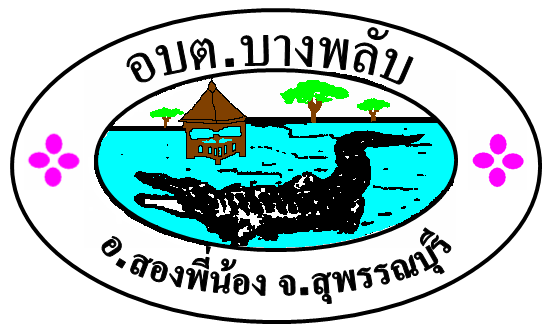 ข้อมูลสถิติการให้บริการ การขอขึ้นทะเบียนเพื่อขอรับเบี้ยยังชีพผู้สูงอายุประจำปีงบประมาณ  2566ระหว่างเดือนตุลาคม 2565 ถึงเดือนมีนาคม 2566องค์การบริหารส่วนตำบลบางพลับ  อำเภอสองพี่น้อง  จังหวัดสุพรรณบุรีข้อมูลสถิติการให้บริการ การขอขึ้นทะเบียนเพื่อขอรับเบี้ยยังชีพผู้สูงอายุประจำปีงบประมาณ  2566ระหว่างเดือนเมษายน 2566 ถึงเดือนกันยายน 2566องค์การบริหารส่วนตำบลบางพลับ  อำเภอสองพี่น้อง  จังหวัดสุพรรณบุรีหมู่ที่การขอขึ้นทะเบียนเพื่อขอรับเบี้ยยังชีพผู้สูงอายุการขอขึ้นทะเบียนเพื่อขอรับเบี้ยยังชีพผู้สูงอายุการขอขึ้นทะเบียนเพื่อขอรับเบี้ยยังชีพผู้สูงอายุการขอขึ้นทะเบียนเพื่อขอรับเบี้ยยังชีพผู้สูงอายุการขอขึ้นทะเบียนเพื่อขอรับเบี้ยยังชีพผู้สูงอายุการขอขึ้นทะเบียนเพื่อขอรับเบี้ยยังชีพผู้สูงอายุหมู่ที่ต.ค. 2565พ.ย. 2565ธ.ค. 2565ม.ค. 2566ก.พ. 2566มี.ค. 2566111-21128--3-2312-12-411-91-531-1-1631-31-752-123รวม228-2077หมู่ที่การขอขึ้นทะเบียนเพื่อขอรับเบี้ยยังชีพผู้สูงอายุการขอขึ้นทะเบียนเพื่อขอรับเบี้ยยังชีพผู้สูงอายุการขอขึ้นทะเบียนเพื่อขอรับเบี้ยยังชีพผู้สูงอายุการขอขึ้นทะเบียนเพื่อขอรับเบี้ยยังชีพผู้สูงอายุการขอขึ้นทะเบียนเพื่อขอรับเบี้ยยังชีพผู้สูงอายุการขอขึ้นทะเบียนเพื่อขอรับเบี้ยยังชีพผู้สูงอายุหมู่ที่เม.ย. 2566พ.ค. 2566มิ.ย.. 2566ก.ค. 2566ส.ค.2566ก.ย.256613-213122--1-23-1----4--1---52---1-6-32---7--21--รวม747343